Virologica SinicaSupplementary DataGenome-wide transcriptome analysis of porcine epidemic diarrhea virus virulent or avirulent strain-infected porcine small intestinal epithelial cellsOuyang Penga, Xiaona Weib, Usama Ashrafc, Fangyu Hua, Yongbo Xiaa, Qiuping Xud, Guangli Hua, Chunyi Xuea, Yongchang Caoa and Hao Zhanga,*a State Key Laboratory of Biocontrol, Life Sciences School, Sun Yat-sen University, Guangzhou, 510006, Chinab Wen’s Group Academy, Wen’s Foodstuffs Group Co, Ltd, Xinxing, Guangdong, 527400, Chinac State Key Laboratory of Agricultural Microbiology, Huazhong Agricultural University, Wuhan, 430070, China d Guangdong Provincial Key Laboratory of Malignant Tumor Epigenetics and Gene Regulation, Sun Yat-sen Memorial Hospital, Sun Yat-sen University, Guangzhou, 510120, China* Corresponding author. E-mail addresses: zhanghao5@mail.sysu.edu.cn (H. Zhang).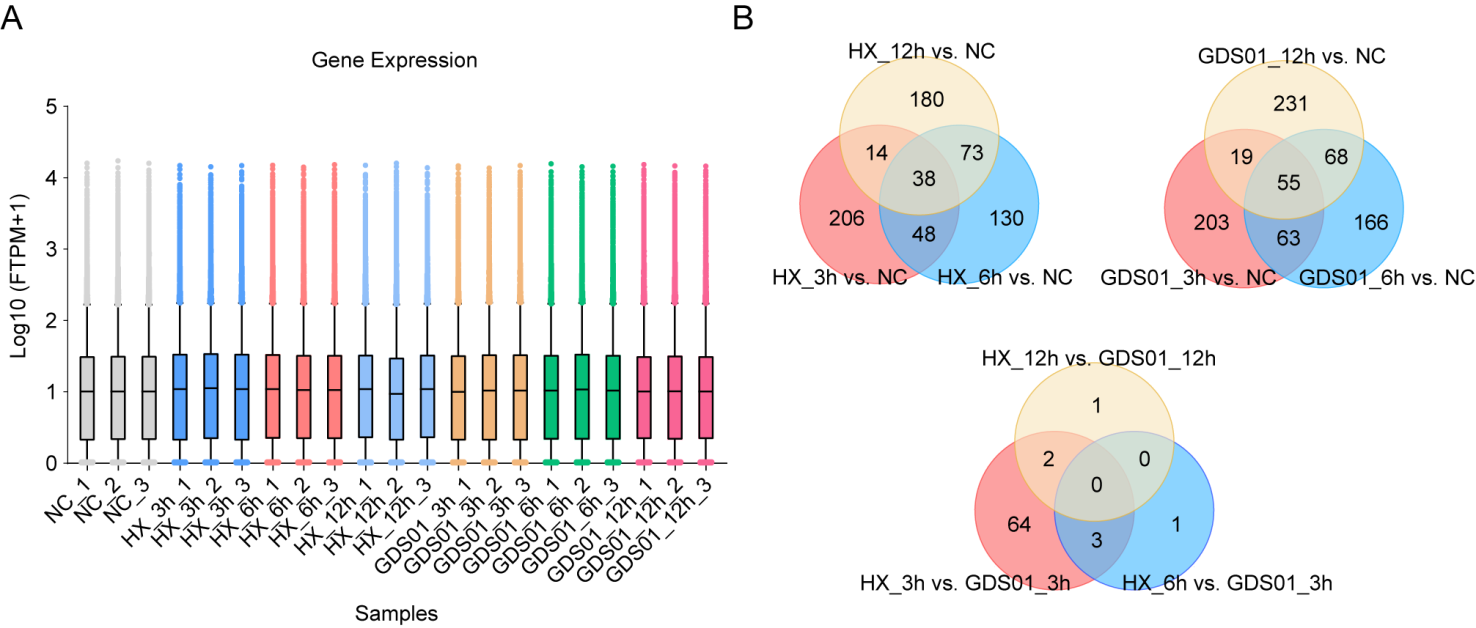 Supplementary Fig. S1 Genes expression levels distribution. A Boxplots show the distribution of gene expression levels in each sample. B Venn diagrams show unique and overlapping DEGs among subgroups with the same virus strain infection at three infection time-points or among subgroups with different strains infection but the same infection time-point. Each circle represents a group of gene sets, and the areas superimposed by different circles represent the intersection of these gene sets. The non-overlapping part indicates the uniquely expressed genes, and the numbers indicate the number of genes in the corresponding area. DEG, differentially expressed gene.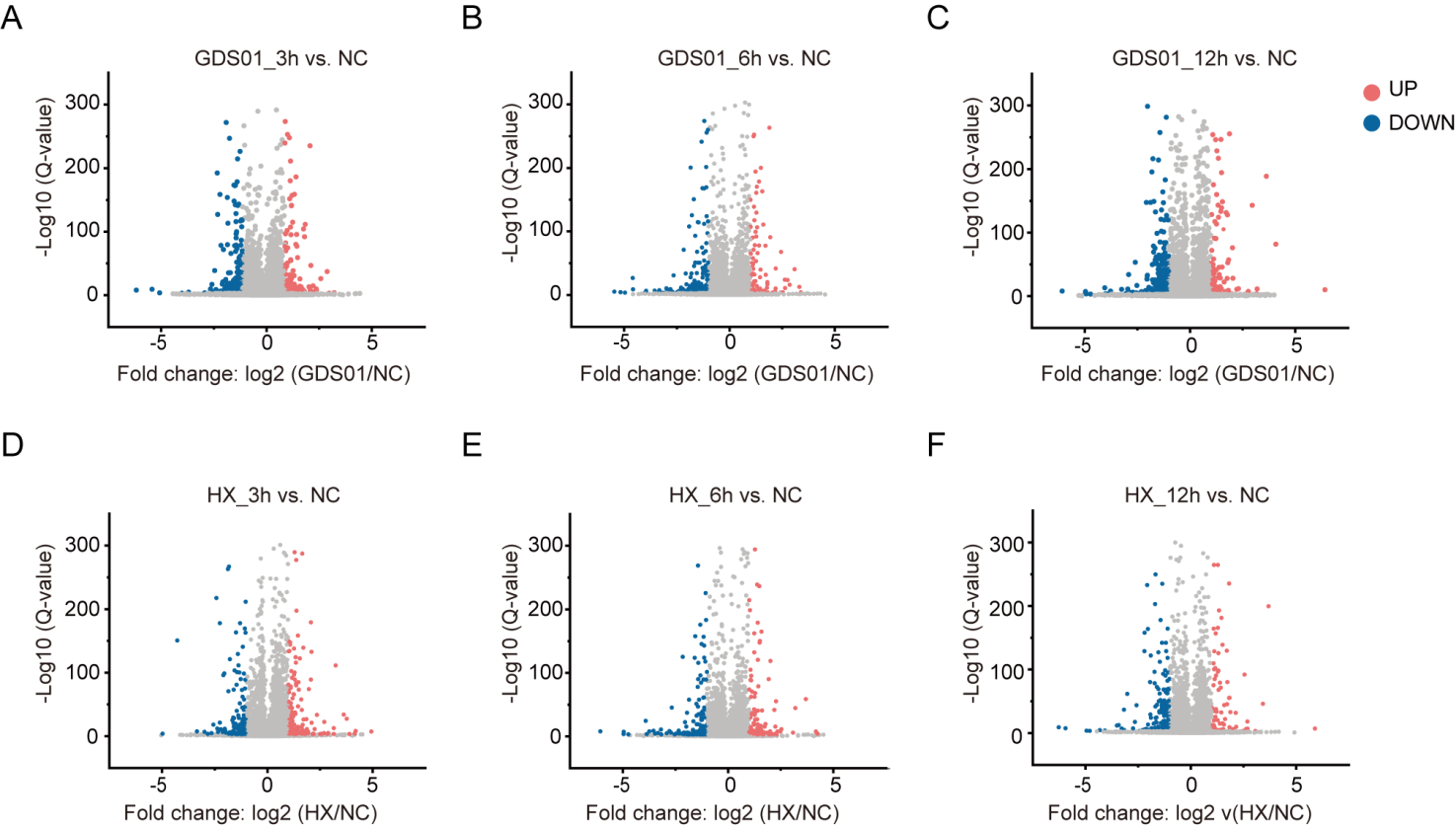 Supplementary Fig. S2 Volcano plots of DEGs detected in PEDV-infected IPEC-J2 cells. A–C Volcano plots of DEGs detected in the cells infected with GDS01 strain for a period of 3, 6, and 12 h. D–F Volcano plots of DEGs detected in the cells infected with HX strain for a period of 3, 6, and 12 h. The X-axis represents the fold change of the difference after conversion to log2 and the Y-axis represents the significance value after conversion to -log10. Red represents up-regulated DEGs, blue represents DEGs down-regulated DEGs, and gray represents non-DEGs. DEG, differentially expressed gene; PEDV, porcine epidemic diarrhea virus; NC, negative control.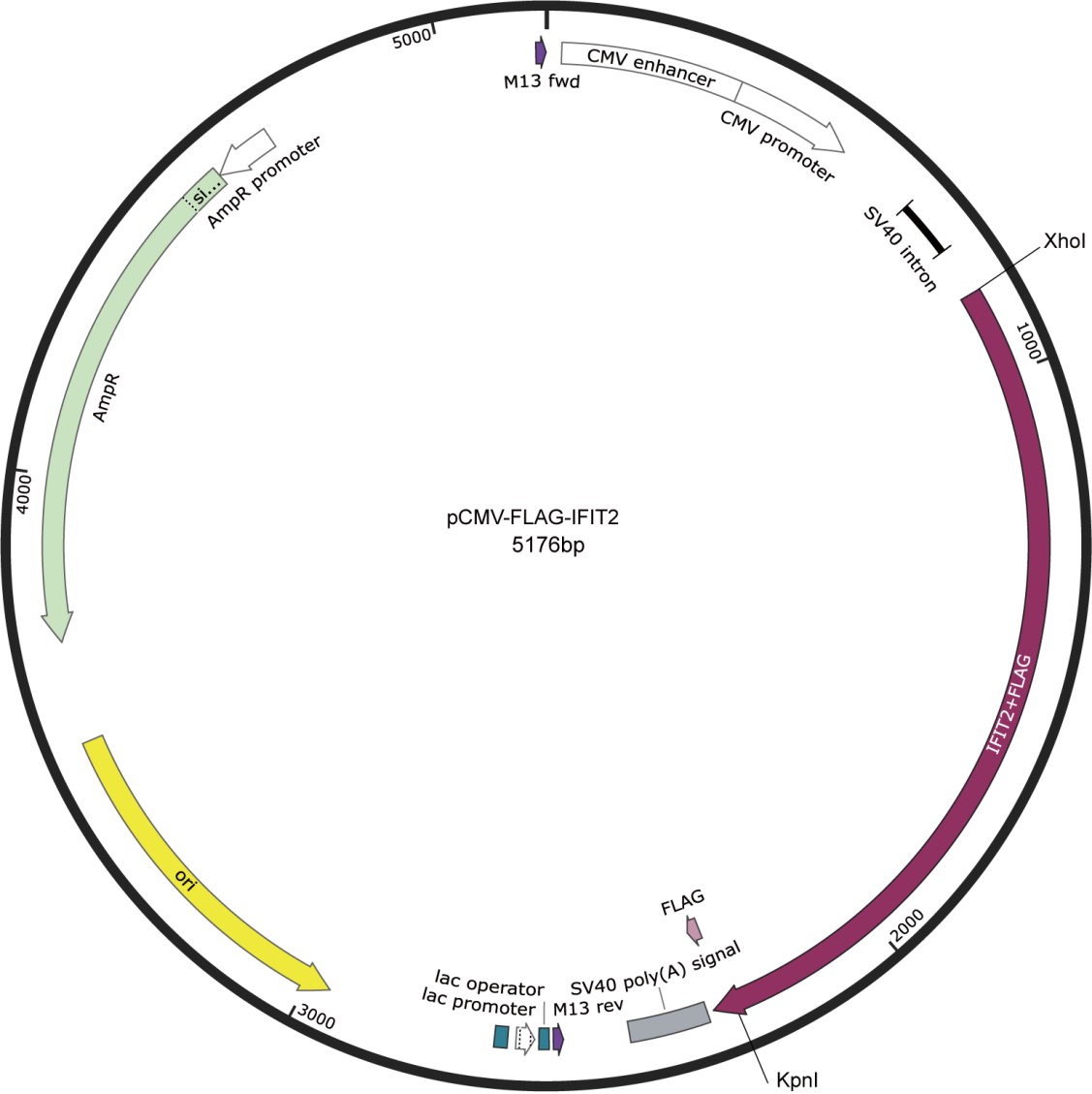 Supplementary Fig. S3 Diagram of pCMV-FLAG-IFIT2 overexpression plasmid.